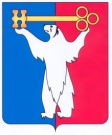 АДМИНИСТРАЦИЯ ГОРОДА НОРИЛЬСКАКРАСНОЯРСКОГО КРАЯПОСТАНОВЛЕНИЕ31.05.2023                                            г. Норильск                                             № 2187О внесении изменений в Постановление Администрации города Норильска                    от 27.12.2018 № 518 	В связи с кадровыми изменениями, произошедшими в МБУ ДО «Дом детского творчества», ПОСТАНОВЛЯЮ:1. Внести в состав комиссии по делам несовершеннолетних и защите их прав района Кайеркан города Норильска, утвержденный постановлением Администрации города Норильска от 27.12.2018 № 518 (далее – Комиссия), следующие изменения:1.1. Наименование должности члена Комиссии Цимбалюк Елены Васильевны изложить в следующей редакции:	«директор МБУ ДО «Дом детского творчества».	2. Опубликовать настоящее постановление в газете «Заполярная правда» и разместить его на официальном сайте муниципального образования город Норильск. Глава города Норильска		                                                                  Д.В. Карасев